Call for postdocs 2/2023Phase 1 – review form1) Does this pre-proposal qualify to move on to phase 2 (full proposal)?YesMaybeNo2) How certain are you of your evaluation?Very certainSomewhat certainNot certain3) Please briefly justify your answer - one sentence is enough.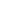 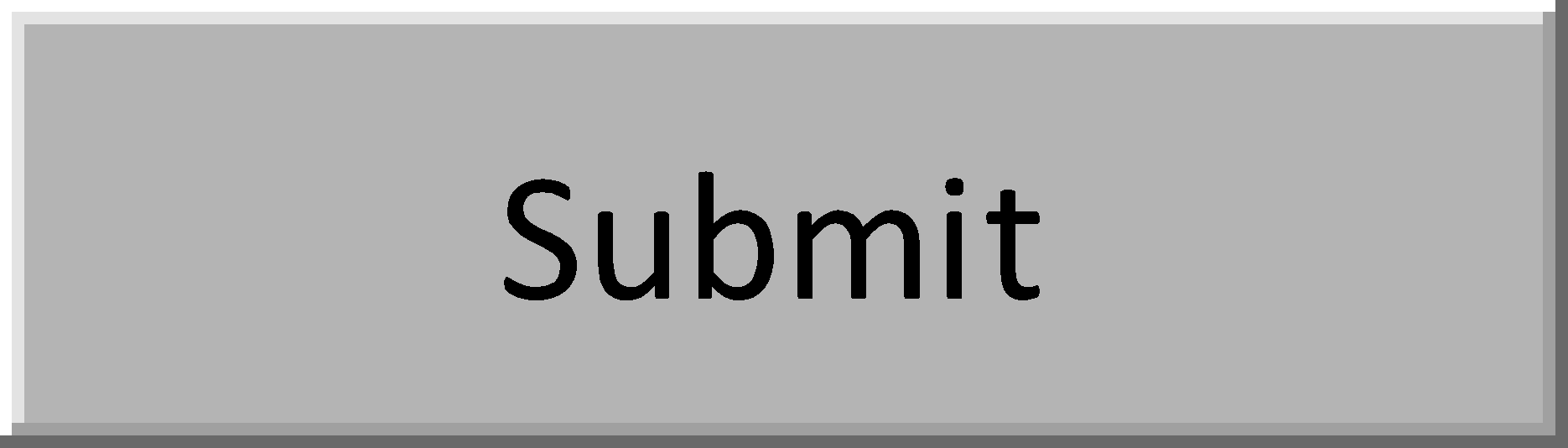 